Malownicza jesień- październik 2020 cz. III Konspekt zajęć wychowawczych  Temat: Jesień w sztuce malarskiej Uczestnicy: Wychowankowie- pacjenci ZSS nr78 w IPCZDCele  ogólne: - odwrócenie uwagi od problemów związanych z chorobą- stymulacja poczucia estetyki-doskonalenie umiejętności pracy zdalnej.Cele szczegółowe:  -zapoznanie się z niektórymi pracami artystów-malarzy - kształtowanie wyobraźni twórczej - rozwijanie  zainteresowań plastycznychFormy pracy: Praca zdalna, indywidualna , grupowa.Metody :Podająca- objaśnienia, polecenia.Materiały dydaktyczne: Linki z filmami  tematycznymi. Karty pracy. https://www.youtube.com/watch?v=ZxD-7bdd8BI – jesień w obrazach Leonida Afremovahttps://www.youtube.com/watch?v=CzWIoZ5clsw)- jesień w obrazach Józefa Chełmońskiegohttps://www.youtube.com/watch?v=RZkpm1hDs4I&t=8s  obrazy jesienne z muzyką A. Vivaldiegohttps://www.youtube.com/watch?v=yG_5XwAYaaY- obraz z jesiennych liścihttps://www.youtube.com/watch?v=bXMSODbi6oI – jesienna malarkaPrzebieg zajęćPrzywitanie się z wychowankami i zaproszenie do uczestnictwa w zajęciach.Objaśnienie tematu i formy zajęć.Zapoznanie się z wybranymi obrazami polskiego malarza Józefa Chełmońskiego (https://www.youtube.com/watch?v=CzWIoZ5clsw) i białoruskiego artystyLeonida Arfemova ( wykonywał swoje prace używając szpatułki, https://www.youtube.com/watch?v=ZxD-7bdd8BI) zwrócenie uwagi na kolorystykę i nastrój płynący z prac malarzy.  Dlaczego jesień jest tak inspirującą wyobraźnię porą roku? https://www.youtube.com/watch?v=bXMSODbi6oI, https://www.youtube.com/watch?v=RZkpm1hDs4I&t=8s -odpowiedz po obejrzeniu proponowanych filmów.Rozmowa o tym, jak piękna jest malownicza jesień w otaczającym nas świecie.Podsumowanie zajęć i podziękowanie za udział  oraz zachęcenie wychowanków do wykonania kart pracy.                                                                                                               mgr Beata Kamińska    Kompetencje kluczowe- Świadomość i ekspresja kulturalna                                                                                          - 1-Karta PracyTemat: Jesień w sztuce malarskiej  Kto namalował obraz ?Tytuł obrazu ,,Nad jeziorem”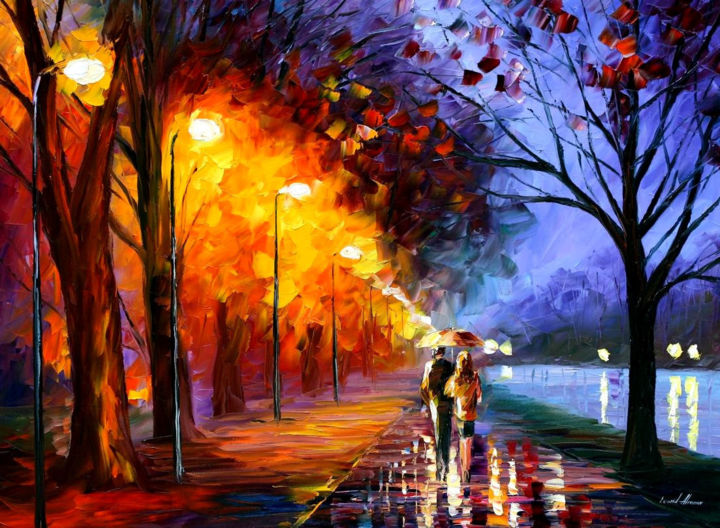 https://www.artmajeur.com/medias/standard/l/e/leonidafremov/artwork/7747516_il-fullxfull-531971124-km6f.jpg                                                                      -2-Temat: Jesień w sztuce malarskiej  Kto namalował obraz ?Tytuł obrazu ,,Dymy”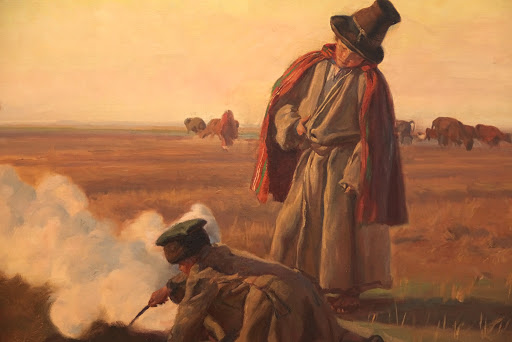 https://lh3.googleusercontent.com/proxy/stDT71tLLNQikHEXDutKVNmos812CLAac00MeE5ejgFb5y-nrU85hRERebcoKy6KhYySCuX7965X-TN9_lJsebk0kdx8W2wJoKouarRPm9bWrUHxNANa podstawie proponowanego linku -https://www.youtube.com/watch?v=yG_5XwAYaaY- Stwórz własny obraz jesienny, do którego możesz wykorzystać nie tylko liście, ale również papier kolorowy, czasopisma, krepinę itp.                                                                                                         mgr Beata Kamińska    Kompetencje kluczowe- Świadomość i ekspresja kulturalna  